ГБОУ школа №582 Приморского района г. Санкт- Петербурга                               Конспект                                                               урока алгебры по теме «Сумма n- первых членов геометрической прогрессии» (9 класс)                                                      Михайлова Лариса Валентиновна                                                                                            учитель математики                                                                                                                                                                                                                                                                                 20.02.14                                                           СПБТема: Геометрическая прогрессия. Сумма n- первых членов геометрической прогрессии.Цели урока: Образовательные:Способствовать дальнейшему освоению теоретических знаний по теме «Геометрическая прогрессия»; продолжить формирование у учащихся умения применять формулу суммы n-первых членов геометрической прогрессии;Формированию навыков решения практических задач;Совершенствованию умения применять полученные знания для решения стандартных задач.Развивающие:Способствовать: развитию положительной мотивации к изучению предмета;Обогащению словарного запаса учащихся, развитию монологической речи; Дальнейшему развитию логического мышления (умения анализировать, выделять, сравнивать и т.д.); переносить знания в новую ситуацию;Развитию информационной культуры обучающихся.Воспитывающие:Способствовать формированию научного мировоззрения через целостное восприятие окружающего мира;Развитию коммуникативных навыков;Побуждать учащихся к преодолению трудностей;Дальнейшему развитию ответственного отношения к Родине, её природным богатствам;Уважительному отношению к коллективу, результатам совместного     труда.  Тип урока: урок применения знаний на практике  Методы обучения: практический, дедуктивный, наглядный, поисковый,    репродуктивный,  самостоятельная и групповая работа.                                                                          Ход урокаОрганизационный этап. (0,5 мин)Здравствуйте, ребята! Я очень рада видеть вас в хорошем настроении,  и надеюсь,  что после нашего общения оно станет ещё лучше! Желаю вам успехов на уроке! Девизом сегодняшнего урока будут слова:   «Творческим считается любое действие которое… вызывает удивление». (ДЖ. Брунер)(на доске) и не забывайте, что «Прогрессио - движение  вперед».Не забывайте себя оценивать в листах самооценки.             2.Задачи урока. (0,5 мин)Мы с вами уже не первый урок изучаем данную тему.(Какую?) Какие вопросы вы хотели бы рассмотреть на уроке ?( пишу план на доске)Например: -повторить формулы и их применение-узнать , где применяются в жизни полученные на уроке знания -готовиться к ГИА           3.Проверка домашнего задания (Какие задачи вызвали затруднения?)(не более 5 мин). Отразите это в оценочных листах.Проверка инд. задания : «Исторические сведения о геом. прогрессии»                                                             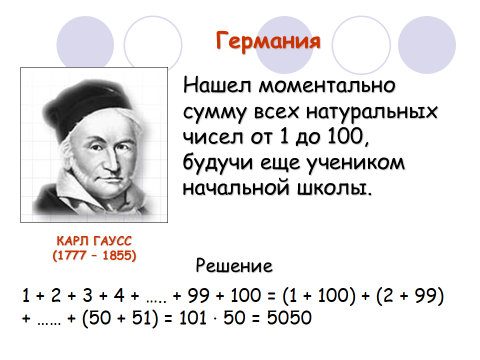 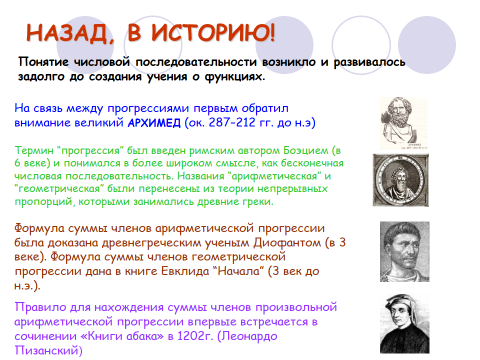 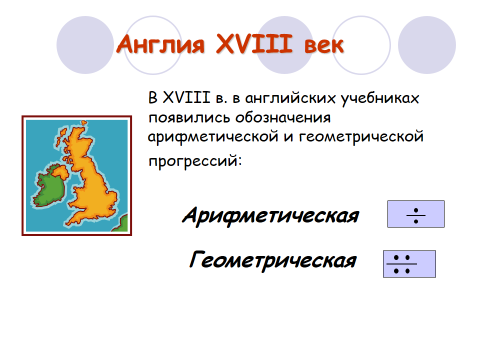 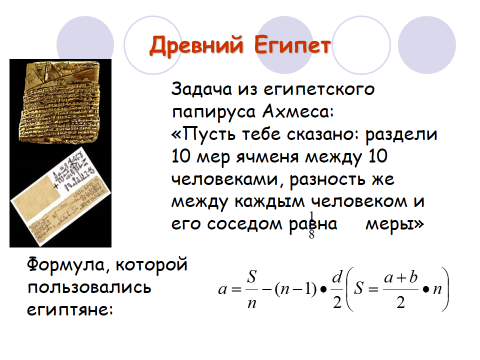                 4.  Актуализация знаний. (3 мин)      Задайте друг-другу вопросы по теме «Геометрическая прогрессия»:Например:Какую последовательность чисел можно назвать геометрической прогрессией. (Ответ: ГП называется последовательность отличных от нуля чисел, каждый член которой, начиная со второго, равен предыдущему члену, умноженному на одно и то же число.)Приведите пример возрастающей геометрической прогрессии. (Ответ: 2;6;18;…)Является ли последовательность нечётных чисел геометрической прогрессией? (Ответ: Нет) и т.п.А теперь вспомним формулы геометрической прогрессии. Внимание, у вас на столе карточка с заданием №1 по записи формулы определите её назначение и соедините стрелками по смыслу. (в парах)1.Формула знаменателя геометрической прогрессии.                2.Формула n – го члена геометрической прогрессии 3.Формула первый член геометрической прогрессии, зная n – ый член и знаменатель?                                                    4.Формула суммы n первых членов геометрической прогрессии для случая, когда известны первый член и знаменатель прогрессии.                                                  5.Формула суммы n первых членов геометрической прогрессии, если известны первый и n – ый члены прогрессии?                             6.Свойство геометрической прогрессии. 1.Квадрат любого члена геометрической прогрессии, начиная со второго, через предыдущий и последующий члены b2n=bn-1* bn+1)2. Sn=b1(qn - 1)/q – 1, где q не равно нулю .3.bn=b1qn-1 4.Sn=bnq-b1/q-1, где q не равно нулю                                                   5. b1=bn/qn-1 6.Необходимо   какой-нибудь член  прогрессии  разделить на предыдущий q=bn+1/bn)Ответы: (работа в парах); проверка с места на смарт доске:В каких областях можно применять формулы геометрической прогрессии для решения практических задач?(экономика, физика, биология, исторические и логические задачи) 5.Решение практических задач Учитель: (работа в парах)В раздаточном материале найдите задачу №2. Читаем задание вслух.Задача: Андрей и Борис, готовясь к зачёту по английскому языку, каждый день с понедельника по пятницу выписывали слова из словаря . Андрей ежедневно увеличивал число слов в арифметической прогрессии, а Борис - в геометрической. а) Завершите заполнение таблицы, кроме последней графы.б) Сколько всего слов выписал каждый из ребят за 5 дней?Существует рациональный способ решения? (2 ученика выполняют у доски), остальные в тетради. Домашнее задание: Обратите внимание, на этих листах записано домашнее задание(на выбор).В понедельник мы обсудим ваши решения.1) Найти или придумать задачи на использование геометрической прогрессии в практической деятельности человека;2) Решить задачи:В жилом микрорайоне открылся новый салон красоты , который в первый день посетило всего три клиентки . Каждая из них рассказала о салоне трём своим приятельницам, и те на другой день тоже посетили салон. В свою очередь , каждая из них рассказала о салоне трём своим знакомым , и те пришли на третий день . Если такая тенденция сохранилась в течении недели , то сколько человек посетило бы салон за неделю?2) Некто приехал на 5 дней в столицу и в первый день потратил на покупки некоторую сумму денег. В каждый следующий день он тратил денег в два раза больше , чем в предыдущий . Всего он истратил 15500 рублей. Сколько денег он истатил в первый день?Закрепление изученного . (подготовленные учащиеся)Решим задачи на применение формул геометрической прогрессии.1) Бактерия за 1 секунду делится  на три. Сколько бактерий будет в пробирке через пять секунд?Ученик: Запишем последовательность: 1;3;9; 27; 81;…Учитель: Как получили второй, третий член посл-ти? Как наз-ся это число?(знаменатель)Вопрос к классу: Сколько бактерий будет в пробирке через 10 секунд?( 19683)- только ответ2) (жизненная).Однажды незнакомец постучал в окно к богатому       купцу и предложил такую сделку: «Я буду ежедневно в течение 30 дней приносить тебе по100 000 р. А ты мне в первый день за 100 000 р. Дашь 1 копейку ,во второй день-2 копейки ,и так каждый день будешь увеличивать предыдущее число денег в два раза. Если тебе выгодна сделка, то с завтрашнего дня начнем» Купец обрадовался такой удаче. Он подсчитал, что за 30 дней получит от незнакомца 3 000 000 р. На следующий день пошли к нотариусу и заключили сделку.Вопрос. Кто в этой сделке проиграл: купец или незнакомец?8.Гимнастика для глаз 8.Индивидуальная работа.  (10 мин)В этом году вам предстоит пройти ГИА по алгебре в форме тестов. Предложенный мною тест позволит вам подготовиться к ней, т.к. подобные задания встречаются в вариантах тестов ГИА.  ИТАК, обратите внимание, на столах у вас лежат задания-измерители с одним правильным ответом в двух вариантах. Решение заданий теста оформляете в тетради. Всего заданий в тесте пять. Время работы 8 минут. Вопросов по организации работы нет! Время пошло!ТЕСТ  ☺Вариант 1.В геометрической прогрессии b1; b2; 4; 8;…. Найди b1. 1) – 4;2) 1; 3) 1/4;4) 1/8; 5) – 1. (bn) – геометрическая прогрессия. Найди b6 , если b1 = 4; q = 1/2 1)– 1/8; 2) 1,25; 3) 1/8; 4)12,5; 5) – 1,25. Найди S4 , (bn) – геометрическая прогрессия и b1 = 1, q = 3. 1) 81; 2) 40; 3) 80; 4) –80; 5) – 40.Чему может быть равен знаменатель геометрической прогрессии (bn), если b10 = 10, а b12 = 40?2;2 и -2; 4; 15; 10.В геометрической прогрессии (bn) найдите b5, если b3 = 8 + 2, а b4 = 1 + .7 + ;1;2;3;-1.Код ответов 23222Вариант 2.В геометрической прогрессии b1; b2; 3; 9;…. Найди b1.  5;  1; -1/4; 1/3; – 1. (bn) – геометрическая прогрессия. Найди b6 , если b1 = 5 q = 1/5 1)– 1/25;2) 1,25;3) 1/625;4)12,5;5) – 6,25. Найди S4 , (bn) – геометрическая прогрессия и b1 = 1, q = 5. 81;156; 80; 60;– 40.Чему может быть равен знаменатель геометрической прогрессии (bn), если b5 = 6, а b8 = 48?1) 2 и -2;2) 8;3) 2;4) 4;5) 10.5. В геометрической прогрессии (cn) найдите c6, если c4 = 3 + 2, а  c5 = 1 + .2 + ;1;2;3;-1.Код ответов 43232Итак, время вышло, прошу вас поменяться работами, для выполнения взаимопроверки. Готовы! Внимание на экран, критерии оценивания (!)Все получили отметки!  Проставьте их в ваши оценочные листы.Поднимите руки, кто получил отметки 5 и 4. Молодцы! Карточка: Выберите одну задачу и решите её в группе, оформите в тетради.Все эти задачи можно найти в книге Я.И. Перельмана –популяризатора физико-математических наук которому в декабре , исполнилось125 лет. Он автор более 100 книг по занимательной математике и физике.     Учащиеся выполняют на отдельном листе…Кто готов – к доске…1.(Физика) Имеется радиоактивное вещество массой , масса которого за сутки уменьшается вдвое. Какова станет масса вещества на вторые сутки? На третьи? На пятые?2. (Экономика ) Срочный вклад, положенный в сберегательный банк, ежегодно увеличивается на 5%. Каким станет вклад через 5 лет, если вначале он был равен 1000 рублей.3. Некто продал лошадь за 156 р. Но покупатель, приобретя лошадь, раздумал ее покупать и возвратил продавцу, говоря:-Нет мне расчета покупать за такую цену лошадь, которая таких денег не стоит.Тогда продавец предложил другие условия:-Если, по-твоему, цена лошади высока, то купи только ее подковные гвозди ,лошадь же получишь тогда в придачу бесплатно. Гвоздей в каждой подкове 6.За первый гвоздь дай мне всегок., за второй -к., за третий -1 к.и т.д.Покупатель ,соблазненный низкой ценой и желая даром получить лошадь ,принял условия продавца ,рассчитывая ,что за гвозди придется уплатить не более 10 р. На сколько покупатель проторговался?5. Служившему воину дано вознаграждение: за первую рану-1 коп., за другую -2 коп., за третью-4 коп, и т. д. По исчислению нашлось, что воин получил всего вознаграждения 655 р. 35 коп. Спрашивается число его ран.6. Ихтиологи начали искусственное разведение сибирского осетра на рыбной ферме в 2010 году с 10 особей. К началу  2013 года количество рыб увеличилось до 2160 особей. Применяя знания формул геометрической прогрессии, рассчитайте, какой будет численность рыб в 2014году? Решение запишите в тетрадях.  На координатной плоскости постройте график «Изменение численности осетра сибирского в условиях искусственного разведения».  7.Ежедневно каждый болеющий гриппом человек может заразить 4 окружающих.     Население поселка Кировского составляет чуть больше 1600 человек. Через сколько дней заболеют  гриппом все жители нашего поселка?   8.Мальчик на перемене съел булочку .Во время еды в кишечник попало 30 дизентерийных палочек. Через каждые 20 минут происходит деление бактерий (они удваиваются.) Сколько дизентерийных палочек будет в кишечнике через 6 часов?Итог урокаИ мне хочется ещё раз обратиться к нашему лозунгу «Прогрессио – движение вперед»Как вы думаете, а мы сегодня добились прогресса?А в чём заключается наш прогресс?Скажите, что у нас не получилась из  запланированного?Заполните оценочные листы. Обратите внимание на графу настроениеСпасибо за урок!123456 635241День недели12345За 5 дней(S5)Андрей1624324048160Борис1624365481210